Develop an Impactful High-Potential Program Executive BriefingSummary High-potential (hi-po) employees deliver key results to organizations and hi-po programs help to retain these valuable employees. However, these benefits are often not realized as many organizations fail to formalize and customize hi-po programs for their organizational needs. Organizations often struggle to define potential. In fact, many organizations confuse high performance with high potential.Our Recommendation Develop a formalized program that realizes the full benefits of high-potential employees.  Ensure the program delivers its purpose by defining high-potential as it relates to the organization, identifying assessment methods that successfully assess for that definition, creating a development framework that helps hi-po employees achieve their potential, and regularly evaluating and iterating the program to align with the needs of the organization. Keep diversity, equity, and inclusion at the forefront of the hi-po program to intentionally develop a diverse pipeline of future leaders for the organization.Client Challenge The lack of a clear definition leads to difficulties in effectively assessing for hi-pos and risks amplifying inequities.Organizations fail to leverage different training methods, leading to the ineffective development of hi-po employees.Furthermore, organizations miss the opportunity to use hi-po programs to support the growth of diverse talent. Critical Insight The success of a hi-po program is based on the sum, not one individual part – they all work together to create the program. Purposefully design a hi-po program that consistently identifies and develops the right people, helping achieve their aspirations and organizational goals from start to finish.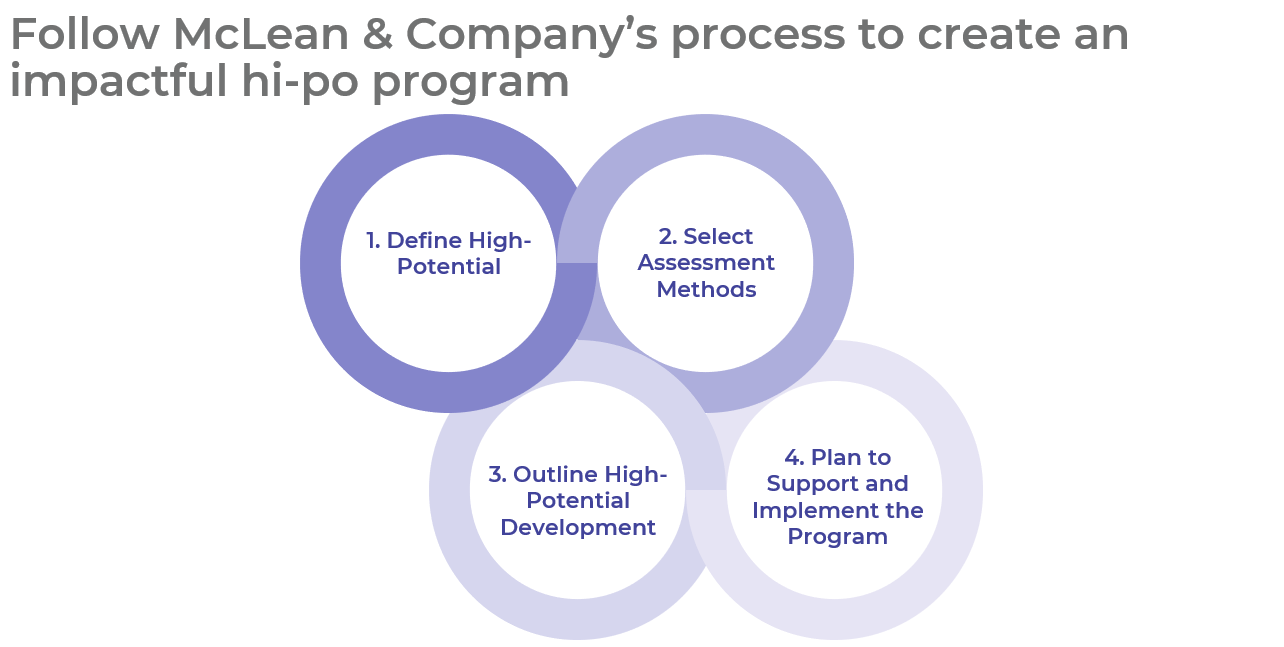 Get to Action__________________________________________________For acceptable use of this template, refer to McLean & Company's Terms of Use. These documents are intended to supply general information only, not specific professional, personal, legal, or accounting advice, and are not intended to be used as a substitute for any kind of professional advice. Use this document either in whole or in part as a basis and guide for document creation. To customize this document with corporate marks and titles, simply replace the McLean & Company information in the Header and Footer fields of this document.1. Define High-PotentialOutline the need for the hi-po program and any program constraints.Define high-potential and participant outcomes.Determine program transparency level.Set program goals and metrics.Deliverables:High-Potential Program Workbook Standard Focus Group Guide People Manager Conversation Template: Unsuccessful High-Potential CandidatesHR Metrics LibraryCase Studies: Develop an Impactful High-Potential Program2. Select Assessment MethodsDetermine the scope of selection assessments.Outline how many employees will be selected and the cadence for their selection.Determine the scope of development assessments.Review and select assessments for selection and development.Deliverables:Self-Nomination TemplateHigh-Potential Assessment Catalog9-Box Job Aid9-Box Talent Grid Assessment Alternate 9-Box Talent Grid AssessmentIndividual Talent Profile Template3. Outline High-Potential DevelopmentPlan to interpret development assessment results. Select a program format, time approach, and the duration of hi-po development.Review learning methods and define stakeholder responsibilities for development.Determine next steps for hi-pos once the program concludes.Deliverables:Learning Methods CatalogIndividual Development Plan Template4. Plan to support and implement the programAlign the hi-po program with other HR programs. Decide on a roll-out method.Summarize the hi-po program for stakeholders.Communicate the program internally.Develop and provide training on program implementation. Conduct a post-mortem of the program and create a plan to evaluate and iterate the program on an ongoing basis.   Deliverables:High-Potential Program Presentation TemplateHR Action and Communication Plan